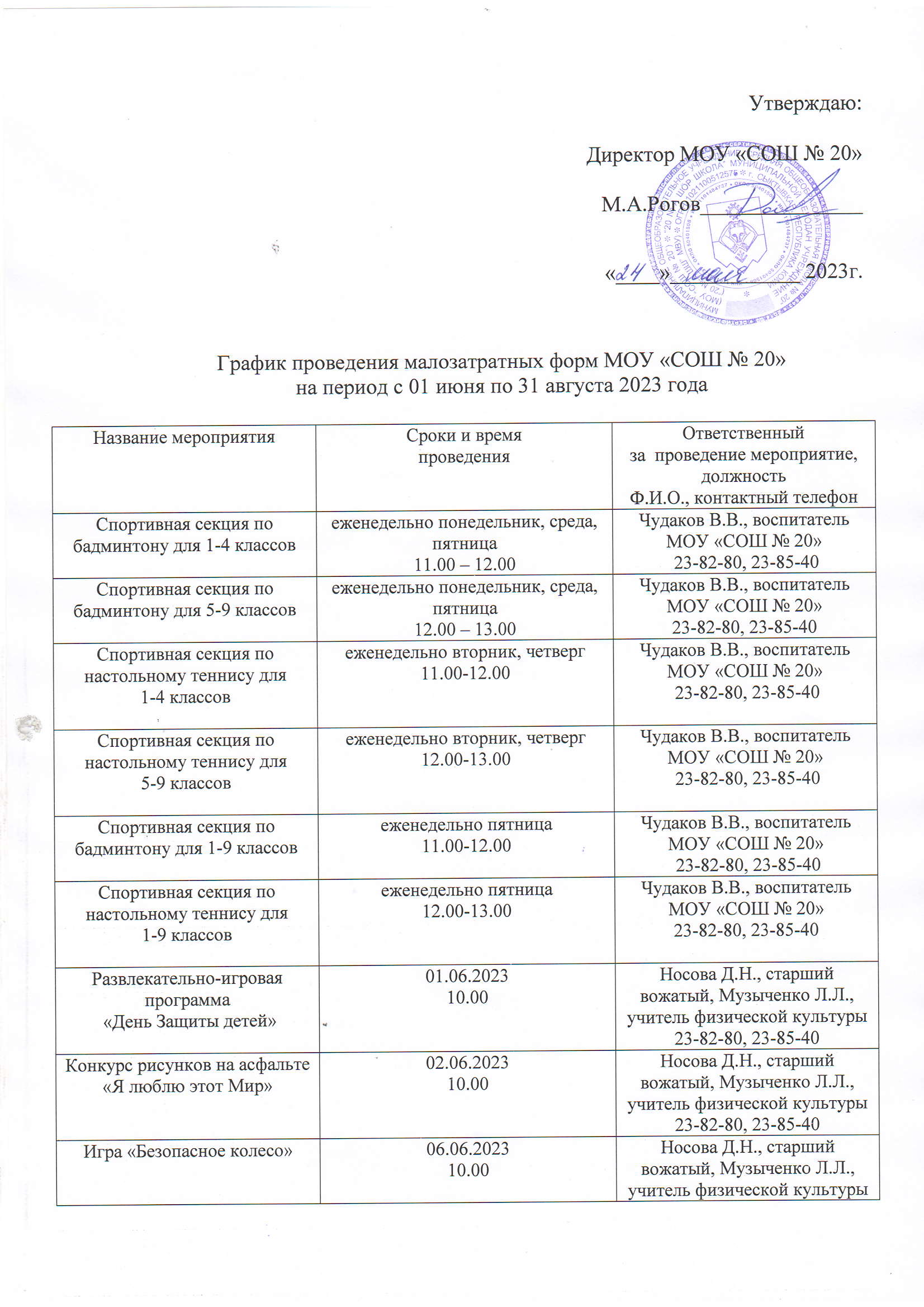 Профилактическая акция «Безопасное лето»07.06.202310.00Носова Д.Н., старший вожатый, Музыченко Л.Л., учитель физической культуры 23-82-80, 23-85-40Мастер-класс, изготовление открытки, символики  «День России-наш день»09.06.202310.00Носова Д.Н., старший вожатый, Музыченко Л.Л., учитель физической культуры 23-82-80, 23-85-40Открытие трудового отряда при школе «Юный пожарный» уборка территории захоронений участников, ветеранов ВОВ пгт Седкыркещ13.06.202309.00Мозымова Я.А., начальник ТО, Чудаков В.В., воспитатель ТО, Барышников В.В. начальник ПЧ -117 пгт Седкыркещ, Ерёменко Е.Д., председатель совета ветеранов пгт СедкыркещШашечный турнир «Золотая шашка»13.06.202310.00Носова Д.Н., старший вожатый, Музыченко Л.Л., учитель физической культуры 23-82-80, 23-85-40Практические занятия на базе ПЧ – 117 пгт Седкыркещ  «Правила охраны труда в ТП ППС РК, история создания пожарной охраны в населенных пунктах»14.06.202310.20Мозымова Я.А., начальник ТО, Чудаков В.В., воспитатель ТО, Барышников В.В. начальник ПЧ -117 пгт Седкыркещ23-82-80, 23-85-40Профилактическая беседа «Правила дорожные всем знать положено!» с участием инспектора ГИБДД г.Сыктывкара Ишутиным А.Д.15.06.202309.30Мозымова Я.А., начальник ТО, Чудаков В.В., воспитатель ТО23-82-80, 23-85-40Практические занятия на базе ПЧ – 117 пгт Седкыркещ  «Порядок организации караульной службы, тушения пожаров и проведения АСР, обзорная экскурсия по подразделению»15.06.202310.20Мозымова Я.А., начальник ТО, Чудаков В.В., воспитатель ТО, Барышников В.В. начальник ПЧ -117 пгт Седкыркещ23-82-80, 23-85-40Практические занятия на базе ПЧ – 117 пгт Седкыркещ «Боевая одежда пожарного, пожарные рукава и пожарные стволы. устройство, назначение»16.06.202310.20Мозымова Я.А., начальник ТО, Чудаков В.В., воспитатель ТО, Барышников В.В. начальник ПЧ -117 пгт Седкыркещ23-82-80, 23-85-40Просмотр киноурока «Мой танец»19.06.202310.00Вильдермут Р.В., библиотекарь 23-82-80, 23-85-40Уборка территории захоронений участников, ветеранов ВОВ пгт Седкыркещ20.06.202309.00Мозымова Я.А., начальник ТО, Чудаков В.В., воспитатель ТО, Ерёменко Е.Д., председатель совета ветеранов пгт Седкыркещ23-82-80, 23-85-40Литературная гостиная «Сегодня началась страшная война…» День памяти и скорби21.06.202310.20Носова Д.Н., старший вожатый23-82-80, 23-85-40Митинг у мемориала Е.И.Чайкиной «Сегодня началась страшная война…» День памяти и скорби22.06.202309.00Носова Д.Н., старший вожатый23-82-80, 23-85-40Профилактическая акция «Безопасное лето»23.06.202310.00Носова Д.Н., старший вожатый 23-82-80, 23-85-40Игра – воображение «Лесная книга жалоб и предложений»26.06.202310.00Вильдермут Р.В., библиотекарь 23-82-80, 23-85-40Игра- поиск «Литературные раскопки»27.06.202310.00Вильдермут Р.В., библиотекарь 23-82-80, 23-85-40Дискотека «Ритмы моего детства»28.09.202310.00Носова Д.Н., старший вожатый23-82-80, 23-85-40Просмотр киноурока «Песня ветра»29.06.202310.00Вильдермут Р.В., библиотекарь 23-82-80, 23-85-40Профилактическая акция «Безопасное лето»30.06.202310.00Носова Д.Н., старший вожатый, Гудырева М.А., социальный педагог 23-82-80, 23-85-40Литературный час «Писатели юбиляры 2023»03.07.202310.00Вильдермут Р.В., библиотекарь 23-82-80, 23-85-40Мастер-класс «Попробуем сочинить сказку!»04.07.202310.00Вильдермут Р.В., библиотекарь 23-82-80, 23-85-40Мастер класс по изготовлению памятки «Безопасность глазами детей»06.07.202310.00Вильдермут Р.В., библиотекарь 23-82-80, 23-85-40Просмотр фильма (к 150- летию со дня рождения Михаила Пришвина) "Кладовая солнца»10.07.202310.00Вильдермут Р.В., библиотекарь 23-82-80, 23-85-40Выставка рисунков «Как хорошо на свете без войны» 	11.07.202310.00Вильдермут Р.В., библиотекарь 23-82-80, 23-85-40Открытие трудового объединения при школе «Юный пожарный»01.08.202309.00Мозымова Я.А., начальник ТО, Чудаков В.В., Лизунова А.Н., воспитатели ТО, Барышников В.В. начальник ПЧ -117 пгт Седкыркещ23-82-80, 23-85-40Практические занятия на базе ПЧ – 117 пгт Седкыркещ  «Пожарные автомобили. Виды и назначение, аварийно – спасательный и механизированный инструмент»02.08.202310.20Мозымова Я.А., начальник ТО, Чудаков В.В., Лизунова А.Н., воспитатели ТО, Барышников В.В. начальник ПЧ -117 пгт Седкыркещ23-82-80, 23-85-40Практические занятия на базе ПЧ – 117 пгт Седкыркещ  «Теплодымокамера. Полоса огневой и психологической подготовки пожарных. Учебная башня. 100-метровая полоса препятствий»03.08.202310.20Мозымова Я.А., начальник ТО, Чудаков В.В., Лизунова А.Н., воспитатели ТО, Барышников В.В. начальник ПЧ -117 пгт Седкыркещ23-82-80, 23-85-40Турнир по волейболу 04.08.202310.20Мозымова Я.А., начальник ТО, Чудаков В.В., Лизунова А.Н. воспитатели ТО23-82-80, 23-85-40Экологическая акция «Чистый поселок»07.08.202310.20Мозымова Я.А., начальник ТО, Чудаков В.В., Лизунова А.Н. воспитатели ТО23-82-80, 23-85-40Профилактическая беседа с участием инспектора ОПДН г.Сыктывкара Габуевой Л.Г.08.08.202310.20Мозымова Я.А., начальник ТО, Чудаков В.В., Лизунова А.Н. воспитатели ТО23-82-80, 23-85-40Профилактическая беседа «Правила дорожные всем знать положено!» с участием инспектора ГИБДД г.Сыктывкара Ишутиным А.Д.09.08.202309.30Мозымова Я.А., начальник ТО, Чудаков В.В., Лизунова А.Н. воспитатели ТО23-82-80, 23-85-40Профилактическая акция «Безопасное лето»10.08.2023Мозымова Я.А., начальник ТО, Чудаков В.В., Лизунова А.Н. воспитатели ТО23-82-80, 23-85-40Турнир по волейболу 11.08.202310.20Мозымова Я.А., начальник ТО, Чудаков В.В., Лизунова А.Н. воспитатели ТО23-82-80, 23-85-40Закрытие трудового объединения14.08.202311.00Мозымова Я.А., начальник ТО, Чудаков В.В., Лизунова А.Н. воспитатели ТО23-82-80, 23-85-40Видеопозравление «С днем рождения, любимая Республика Коми»21.08.202310.00Мозымова Я.А., начальник ТО, Чудаков В.В., Лизунова А.Н. воспитатели ТО23-82-80, 23-85-40Подготовка к празднику 1 сентября«Все начинается со школьного звонка»с 23.08 по 31.08.2023Носова Д.Н., старший вожатый, Ветошкина М.Ю., заместитель директора по ВР 23-82-80, 23-85-40